.GRAPEVINE TO RIGHT; LEFT TOE FANSGRAPEVINE TO LEFT with TOUCH; HEEL HOOKSRIGHT LOCK-STEP FORWARD, BRUSH; LEFT LOCK-STEP FORWARD, BRUSHRIGHT MAMBO FORWARD, HOLD; BEHIND, ¼ TURN, CROSS, HOLDSTART AGAINNo Tags, No Restarts, Big Finish!Last Update - 17th Jan. 2016Hinges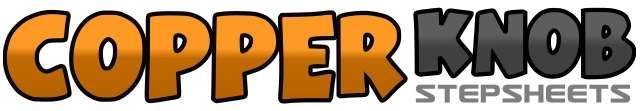 .......Count:32Wall:4Level:Absolute Beginner.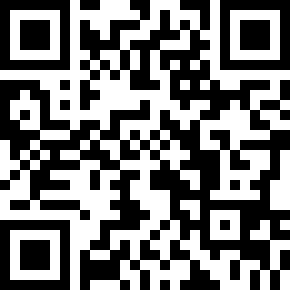 Choreographer:Gary Lafferty (UK) - January 2016Gary Lafferty (UK) - January 2016Gary Lafferty (UK) - January 2016Gary Lafferty (UK) - January 2016Gary Lafferty (UK) - January 2016.Music:Hinges On the Door - Amber Digby : (amazon)Hinges On the Door - Amber Digby : (amazon)Hinges On the Door - Amber Digby : (amazon)Hinges On the Door - Amber Digby : (amazon)Hinges On the Door - Amber Digby : (amazon)........1-2Step to Right on Right foot, cross-step Left foot behind Right3-4Step to Right on Right foot, step Left foot beside Right (weight stays on Right foot)5-6Fan toes of Left foot to Left side, fan toes of Left foot back to centre7-8Fan toes of Left foot to Left side, fan toes of Left foot back to centre1-2Step to Left on Left foot, cross-step Right foot behind Left3-4Step to Left on Left foot, touch Right foot beside Left5-6Touch Right heel forward, hook Right foot across Left ankle7-8Touch Right heel forward, hook Right foot across Left ankle1-2Step forward on Right foot, lock-step Left foot behind Right (or just step it beside Right)3-4Step forward on Right foot, brush Left foot forward5-6Step forward on Left foot, lock-step Right foot behind Left (or just step it beside Left)7-8Step forward on Left foot, brush Right foot forward1-2Rock forward on Right foot, recover weight back onto Left foot3-4Step back on Right foot, hold5-6Step back on Left foot, turn ¼ Right stepping Right foot out to Right side7-8Cross-step Left foot over Right, hold